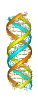 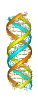  REUNIÓN DE LA“LA TRIPLE HÉLICE EN FARMACIA”FORMATO DE INSCRIPCIÓN Favor de anotar nombre tal y como desee que aparezca en su Constancia y enviar a comaef@gmail.comEn caso de requerir recibo llenar los siguientes datos:Nombre (s)ApellidosEmpresa/InstituciónCargoTeléfono directoCorreo electrónicoRAZÓN SOCIAL: RAZÓN SOCIAL: DOMICILIO FISCAL DOMICILIO FISCAL COLONIA: DELEGACIÓN O MUNICIPIO:CÓDIGO POSTAL:TELÉFONO:CONTACTO:CONTACTO:E-MAIL E-MAIL De ser más de un asistente por Institución o Empresa favor de indicar si se elabora el recibo por:    _______Persona              ó            _______Una por empresa o Institución.De ser más de un asistente por Institución o Empresa favor de indicar si se elabora el recibo por:    _______Persona              ó            _______Una por empresa o Institución.NOTA: Anexar copia del RFC de la Empresa o Institución y del Depósito Bancario.NOTA: Anexar copia del RFC de la Empresa o Institución y del Depósito Bancario.En caso de realizar transferencia Bancaria anotar la fecha y los últimos 4 dígitos de la cuenta:En caso de realizar transferencia Bancaria anotar la fecha y los últimos 4 dígitos de la cuenta:Formas de pago (solo en moneda nacional):A Nombre de la Asociación Mexicana de Escuelas y Facultades de Farmacia, A.C.Deposito: Banco SANTANDER, Suc. 5544 Plaza universidad, Cuenta 92-000602271Transferencias: Banco SANTANDER, Suc. 5544 Plaza universidad, Clabe 014180920006022719